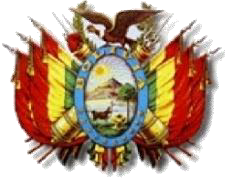 ESTADO PLURINACIONAL DE BOLIVIA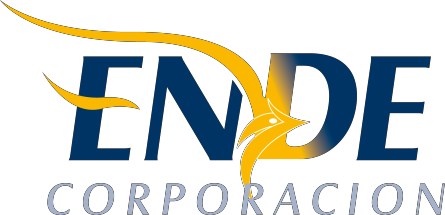 EMPRESA NACIONAL DE ELECTRICIDAD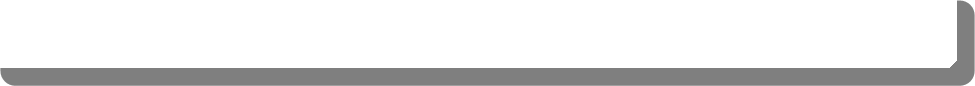 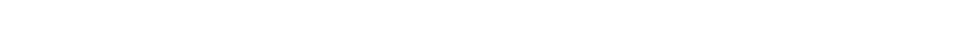 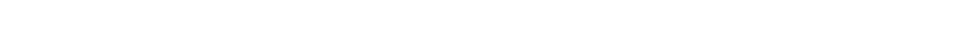           FORMULARIOSEXPRESIONES DE INTERESCódigo ENDE N° CDCPP-ENDE-2018-088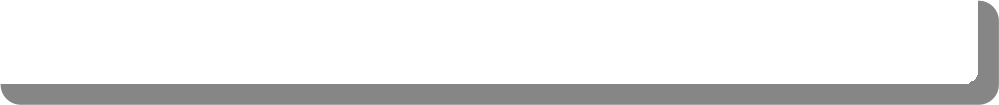 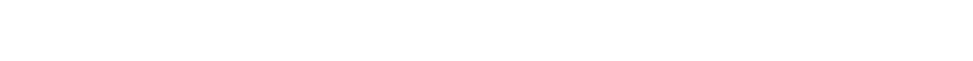 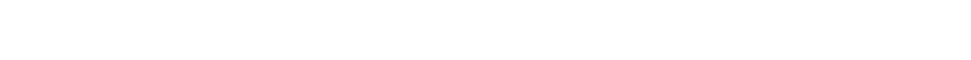 SERVICIOS DE CONSULTORIA INDIVIDUAL DE LINEAPARA LA UNIDAD DE ESTUDIOS DEPREINVERSION 2018-4Cochabamba, Julio 2018ITEM 1: PROFESIONAL NIVEL II– UEPI A5FORMULARIO C-1FORMACIÓN Y EXPERIENCIA(Firma del proponente) (Nombre completo del proponente)FORMULARIO C-2FORMACIÓN Y EXPERIENCIA ADICIONAL(Firma del proponente) (Nombre completo del proponente)ITEM 2: PROFESIONAL NIVEL III– UEPI A6FORMULARIO C-1FORMACIÓN Y EXPERIENCIA(Firma del proponente) (Nombre completo del proponente)FORMULARIO C-2FORMACIÓN Y EXPERIENCIA ADICIONAL(Firma del proponente) (Nombre completo del proponente)ITEM 3: PROFESIONAL NIVEL IV – UEPI A7 FORMACIÓN Y EXPERIENCIA(Firma del proponente) (Nombre completo del proponente)FORMACIÓN Y EXPERIENCIA ADICIONAL(Firma del proponente) (Nombre completo del proponente)ITEM 4: PROFESIONAL NIVEL VI – UEPI A5FORMULARIO C-1FORMACIÓN Y EXPERIENCIA(Firma del proponente) (Nombre completo del proponente)FORMULARIO C-2FORMACIÓN Y EXPERIENCIA ADICIONAL(Firma del proponente) (Nombre completo del proponente)PARTE III ANEXO 1FORMULARIO A-1PRESENTACIÓN DE EXPRESIONES DE INTERESI.-     De las Condiciones del Procesoa)  Declaro cumplir estrictamente la normativa de la Ley N° 1178, de Administración y Control Gubernamentales, lo establecido en el Decreto Supremo Nº 0181, NB-SABS y el presente Documento de Expresión de Interés.b)  Declaro no tener conflicto de intereses para el presente proceso de contratación.c)  Declaro que como proponente, no me encuentro en las causales de impedimento, establecidas en el RESABS EPNE de ENDE, para participar en el proceso de contratación.d)  Declaro y garantizo haber examinado el Documento de Expresión de Interés, así como los Formularios para la presentación de la propuesta, aceptando sin reservas todas las estipulaciones en dichos documentos y la adhesión al texto del contrato.e)  Declaro respetar el desempeño de los servidores públicos asignados por la entidad convocante al proceso de contratación y no incurrir en relacionamiento que no sea a través de medio escrito,salvo en los actos de carácter público y exceptuando las consultas efectuadas al encargado de atender consultas, de manera previa a la presentación de propuestas.f)	Declaro la veracidad de toda la información proporcionada y autorizo mediante la presente, para que en caso de ser adjudicado, cualquier persona natural o jurídica, suministre a los representantes autorizados de la entidad convocante, toda la información que requieran para verificar la documentación que presento. En caso de comprobarse falsedad en la misma, la entidad convocante tiene el derecho a descalificar la presente propuesta.g)  Acepto a sola firma de este documento, que todos los formularios presentados se tienen por suscritos.h)  Comprometo mi inscripción en el Registro Único de Proveedores del Estado (RUPE) una vez presentada mi propuesta a la entidad convocante (excepto para aquellos proponentes que ya se encuentren inscritos en el RUPE).i)   Me comprometo a denunciar por escrito ante la MAE de la entidad convocante, cualquier tipo depresión o intento de extorsión de parte de los servidores públicos de la entidad convocante o de otras personas, para que se asuman las acciones legales y administrativas correspondientes.II.- De la Presentación de DocumentosEn caso de ser invitado, para la suscripción de contrato, deberá presentar la siguiente documentación, en original o fotocopia legalizada, salvo aquella documentación cuya información se encuentre consignada en el Certificado de RUPE:a)  Certificado de RUPE que respalde la información declarada en su propuesta. b)  Fotocopia simple del Carnet de Identidad.c)  Curriculum Vitae en Formato ENDE debidamente respaldo con la documentación declarada en losFormulario C-1 y C-2 con relación a su formación y experiencia.d)   Registro de afiliación vigente ante la Sociedad de Ingenieros de Bolivia (SIB), si corresponde(Firma del proponente) (Nombre completo del proponente)FORMULARIO A-2DECLARACIÓN JURADA DE IDENTIFICACIÓN DEL PROPONENTE1.	DATOS GENERALES DEL PROPONENTENombre del proponente	:Cédula de Identidad o Número de Identificación Tributaria:	Número CI/NIT	Fecha de expedición NIT(Valido y Activo)	Día	Mes	AñoDomicilio:	:Teléfonos	:3.	INFORMACIÓN SOBRE NOTIFICACIONES /COMUNICACIONESSolicito que las notificaciones me sean remitidas víaFax(solo si tiene)  :Correo Electrónico  :(Firma del proponente) (Nombre completo del proponente)1. CONDICIONES MÍNIMAS SOLICITADAS POR LA ENTIDAD. (*)1. CONDICIONES MÍNIMAS SOLICITADAS POR LA ENTIDAD. (*)1. CONDICIONES MÍNIMAS SOLICITADAS POR LA ENTIDAD. (*)1. CONDICIONES MÍNIMAS SOLICITADAS POR LA ENTIDAD. (*)1. CONDICIONES MÍNIMAS SOLICITADAS POR LA ENTIDAD. (*)1. CONDICIONES MÍNIMAS SOLICITADAS POR LA ENTIDAD. (*)1. CONDICIONES MÍNIMAS SOLICITADAS POR LA ENTIDAD. (*)A. Formación	-Título en Provisión Nacional de: Ingeniero Civil:	a nivel Licenciatura.B. Cursos-Conocimiento	en	Evaluación	de	Proyectos(indispensable)-Conocimiento	en	Hidrosedimentologia(indispensable)-Conocimiento en uso de equipo de hidrometría:	(indispensable)C. Experiencia General	-Experiencia profesional de al menos seis (6)años computados a partir de la fecha de emisión:	del Título en Provisión Nacional.D. Experiencia Específica                       -Experiencia profesional igual o mayor a cinco (5) años en trabajos relacionados a proyectos hidroeléctricos en empresas públicas y/o experiencia en Supervisión o fiscalización de estudios hidroeléctricos de al menos un (1) año y/o Coordinador/Responsable de al menos un:	proyecto hidroeléctrico.A. Formación	-Título en Provisión Nacional de: Ingeniero Civil:	a nivel Licenciatura.B. Cursos-Conocimiento	en	Evaluación	de	Proyectos(indispensable)-Conocimiento	en	Hidrosedimentologia(indispensable)-Conocimiento en uso de equipo de hidrometría:	(indispensable)C. Experiencia General	-Experiencia profesional de al menos seis (6)años computados a partir de la fecha de emisión:	del Título en Provisión Nacional.D. Experiencia Específica                       -Experiencia profesional igual o mayor a cinco (5) años en trabajos relacionados a proyectos hidroeléctricos en empresas públicas y/o experiencia en Supervisión o fiscalización de estudios hidroeléctricos de al menos un (1) año y/o Coordinador/Responsable de al menos un:	proyecto hidroeléctrico.A. Formación	-Título en Provisión Nacional de: Ingeniero Civil:	a nivel Licenciatura.B. Cursos-Conocimiento	en	Evaluación	de	Proyectos(indispensable)-Conocimiento	en	Hidrosedimentologia(indispensable)-Conocimiento en uso de equipo de hidrometría:	(indispensable)C. Experiencia General	-Experiencia profesional de al menos seis (6)años computados a partir de la fecha de emisión:	del Título en Provisión Nacional.D. Experiencia Específica                       -Experiencia profesional igual o mayor a cinco (5) años en trabajos relacionados a proyectos hidroeléctricos en empresas públicas y/o experiencia en Supervisión o fiscalización de estudios hidroeléctricos de al menos un (1) año y/o Coordinador/Responsable de al menos un:	proyecto hidroeléctrico.A. Formación	-Título en Provisión Nacional de: Ingeniero Civil:	a nivel Licenciatura.B. Cursos-Conocimiento	en	Evaluación	de	Proyectos(indispensable)-Conocimiento	en	Hidrosedimentologia(indispensable)-Conocimiento en uso de equipo de hidrometría:	(indispensable)C. Experiencia General	-Experiencia profesional de al menos seis (6)años computados a partir de la fecha de emisión:	del Título en Provisión Nacional.D. Experiencia Específica                       -Experiencia profesional igual o mayor a cinco (5) años en trabajos relacionados a proyectos hidroeléctricos en empresas públicas y/o experiencia en Supervisión o fiscalización de estudios hidroeléctricos de al menos un (1) año y/o Coordinador/Responsable de al menos un:	proyecto hidroeléctrico.A. Formación	-Título en Provisión Nacional de: Ingeniero Civil:	a nivel Licenciatura.B. Cursos-Conocimiento	en	Evaluación	de	Proyectos(indispensable)-Conocimiento	en	Hidrosedimentologia(indispensable)-Conocimiento en uso de equipo de hidrometría:	(indispensable)C. Experiencia General	-Experiencia profesional de al menos seis (6)años computados a partir de la fecha de emisión:	del Título en Provisión Nacional.D. Experiencia Específica                       -Experiencia profesional igual o mayor a cinco (5) años en trabajos relacionados a proyectos hidroeléctricos en empresas públicas y/o experiencia en Supervisión o fiscalización de estudios hidroeléctricos de al menos un (1) año y/o Coordinador/Responsable de al menos un:	proyecto hidroeléctrico.A. Formación	-Título en Provisión Nacional de: Ingeniero Civil:	a nivel Licenciatura.B. Cursos-Conocimiento	en	Evaluación	de	Proyectos(indispensable)-Conocimiento	en	Hidrosedimentologia(indispensable)-Conocimiento en uso de equipo de hidrometría:	(indispensable)C. Experiencia General	-Experiencia profesional de al menos seis (6)años computados a partir de la fecha de emisión:	del Título en Provisión Nacional.D. Experiencia Específica                       -Experiencia profesional igual o mayor a cinco (5) años en trabajos relacionados a proyectos hidroeléctricos en empresas públicas y/o experiencia en Supervisión o fiscalización de estudios hidroeléctricos de al menos un (1) año y/o Coordinador/Responsable de al menos un:	proyecto hidroeléctrico.A. Formación	-Título en Provisión Nacional de: Ingeniero Civil:	a nivel Licenciatura.B. Cursos-Conocimiento	en	Evaluación	de	Proyectos(indispensable)-Conocimiento	en	Hidrosedimentologia(indispensable)-Conocimiento en uso de equipo de hidrometría:	(indispensable)C. Experiencia General	-Experiencia profesional de al menos seis (6)años computados a partir de la fecha de emisión:	del Título en Provisión Nacional.D. Experiencia Específica                       -Experiencia profesional igual o mayor a cinco (5) años en trabajos relacionados a proyectos hidroeléctricos en empresas públicas y/o experiencia en Supervisión o fiscalización de estudios hidroeléctricos de al menos un (1) año y/o Coordinador/Responsable de al menos un:	proyecto hidroeléctrico.2. CONDICIONES MÍNIMAS PRESENTADAS POR EL PROPONENTE. (**)2. CONDICIONES MÍNIMAS PRESENTADAS POR EL PROPONENTE. (**)2. CONDICIONES MÍNIMAS PRESENTADAS POR EL PROPONENTE. (**)2. CONDICIONES MÍNIMAS PRESENTADAS POR EL PROPONENTE. (**)2. CONDICIONES MÍNIMAS PRESENTADAS POR EL PROPONENTE. (**)2. CONDICIONES MÍNIMAS PRESENTADAS POR EL PROPONENTE. (**)2. CONDICIONES MÍNIMAS PRESENTADAS POR EL PROPONENTE. (**)A. FORMACIÓNA. FORMACIÓNA. FORMACIÓNA. FORMACIÓNA. FORMACIÓNA. FORMACIÓNA. FORMACIÓNNºInstituciónFecha del documento que avala la formaciónGrado de instrucciónDocumento, certificado u otrosDocumento, certificado u otrosDocumento, certificado u otros1B. CURSOS (ESPECIALIZACIÓN, SEMINARIOS, CAPACITACIONES, ENTRE OTROS)B. CURSOS (ESPECIALIZACIÓN, SEMINARIOS, CAPACITACIONES, ENTRE OTROS)B. CURSOS (ESPECIALIZACIÓN, SEMINARIOS, CAPACITACIONES, ENTRE OTROS)B. CURSOS (ESPECIALIZACIÓN, SEMINARIOS, CAPACITACIONES, ENTRE OTROS)B. CURSOS (ESPECIALIZACIÓN, SEMINARIOS, CAPACITACIONES, ENTRE OTROS)B. CURSOS (ESPECIALIZACIÓN, SEMINARIOS, CAPACITACIONES, ENTRE OTROS)B. CURSOS (ESPECIALIZACIÓN, SEMINARIOS, CAPACITACIONES, ENTRE OTROS)NºInstituciónFecha del documento que avala el cursoNombre delCursoNombre delCursoDuración en Horas AcadémicasDuración en Horas Académicas1C. EXPERIENCIA GENERALC. EXPERIENCIA GENERALC. EXPERIENCIA GENERALC. EXPERIENCIA GENERALC. EXPERIENCIA GENERALC. EXPERIENCIA GENERALC. EXPERIENCIA GENERALN°Institución, Empresa oLugar de TrabajoObjeto delTrabajo *Cargo OcupadoCargo OcupadoTiempoTrabajadoTiempoTrabajadoN°Institución, Empresa oLugar de TrabajoObjeto delTrabajo *Cargo OcupadoCargo OcupadoAñosMeses1D. EXPERIENCIA ESPECÍFICASD. EXPERIENCIA ESPECÍFICASD. EXPERIENCIA ESPECÍFICASD. EXPERIENCIA ESPECÍFICASD. EXPERIENCIA ESPECÍFICASD. EXPERIENCIA ESPECÍFICASD. EXPERIENCIA ESPECÍFICASN°Institución, Empresa oLugar de TrabajoObjeto del trabajo *Cargo OcupadoCargo OcupadoTiempoTrabajadoTiempoTrabajadoN°Institución, Empresa oLugar de TrabajoObjeto del trabajo *Cargo OcupadoCargo OcupadoAñosMeses11. CONDICIONES ADICIONALES SOLICITADAS POR LA ENTIDAD. (*)1. CONDICIONES ADICIONALES SOLICITADAS POR LA ENTIDAD. (*)1. CONDICIONES ADICIONALES SOLICITADAS POR LA ENTIDAD. (*)1. CONDICIONES ADICIONALES SOLICITADAS POR LA ENTIDAD. (*)1. CONDICIONES ADICIONALES SOLICITADAS POR LA ENTIDAD. (*)1. CONDICIONES ADICIONALES SOLICITADAS POR LA ENTIDAD. (*)1. CONDICIONES ADICIONALES SOLICITADAS POR LA ENTIDAD. (*)1. CONDICIONES ADICIONALES SOLICITADAS POR LA ENTIDAD. (*)Conocimiento en modelaciones hidráulicas usando modelos matemáticos hidráulicos relacionados en proyectos hidroeléctricos (5 puntos)A. Formación	-Conocimiento	en   uso	deComplementaria	GPS-GNSS (5 puntos).	Puntaje:	a.1 =10Experiencia profesional específica en trabajos relacionados a proyectos hidroeléctricos en empresas públicas y/o experiencia en Supervisión o fiscalización de estudios hidroeléctricos.Experiencia adicional:1 a 2 años (10 puntos)3 a 4 años (15 puntos)Coordinador/ResponsableExperiencia adicional:B. Experiencia	1 a 2 años (5 puntos)Específica	:	3 a 4 años (10 puntos)	Puntaje:	b.1 = 25Conocimiento en modelaciones hidráulicas usando modelos matemáticos hidráulicos relacionados en proyectos hidroeléctricos (5 puntos)A. Formación	-Conocimiento	en   uso	deComplementaria	GPS-GNSS (5 puntos).	Puntaje:	a.1 =10Experiencia profesional específica en trabajos relacionados a proyectos hidroeléctricos en empresas públicas y/o experiencia en Supervisión o fiscalización de estudios hidroeléctricos.Experiencia adicional:1 a 2 años (10 puntos)3 a 4 años (15 puntos)Coordinador/ResponsableExperiencia adicional:B. Experiencia	1 a 2 años (5 puntos)Específica	:	3 a 4 años (10 puntos)	Puntaje:	b.1 = 25Conocimiento en modelaciones hidráulicas usando modelos matemáticos hidráulicos relacionados en proyectos hidroeléctricos (5 puntos)A. Formación	-Conocimiento	en   uso	deComplementaria	GPS-GNSS (5 puntos).	Puntaje:	a.1 =10Experiencia profesional específica en trabajos relacionados a proyectos hidroeléctricos en empresas públicas y/o experiencia en Supervisión o fiscalización de estudios hidroeléctricos.Experiencia adicional:1 a 2 años (10 puntos)3 a 4 años (15 puntos)Coordinador/ResponsableExperiencia adicional:B. Experiencia	1 a 2 años (5 puntos)Específica	:	3 a 4 años (10 puntos)	Puntaje:	b.1 = 25Conocimiento en modelaciones hidráulicas usando modelos matemáticos hidráulicos relacionados en proyectos hidroeléctricos (5 puntos)A. Formación	-Conocimiento	en   uso	deComplementaria	GPS-GNSS (5 puntos).	Puntaje:	a.1 =10Experiencia profesional específica en trabajos relacionados a proyectos hidroeléctricos en empresas públicas y/o experiencia en Supervisión o fiscalización de estudios hidroeléctricos.Experiencia adicional:1 a 2 años (10 puntos)3 a 4 años (15 puntos)Coordinador/ResponsableExperiencia adicional:B. Experiencia	1 a 2 años (5 puntos)Específica	:	3 a 4 años (10 puntos)	Puntaje:	b.1 = 25Conocimiento en modelaciones hidráulicas usando modelos matemáticos hidráulicos relacionados en proyectos hidroeléctricos (5 puntos)A. Formación	-Conocimiento	en   uso	deComplementaria	GPS-GNSS (5 puntos).	Puntaje:	a.1 =10Experiencia profesional específica en trabajos relacionados a proyectos hidroeléctricos en empresas públicas y/o experiencia en Supervisión o fiscalización de estudios hidroeléctricos.Experiencia adicional:1 a 2 años (10 puntos)3 a 4 años (15 puntos)Coordinador/ResponsableExperiencia adicional:B. Experiencia	1 a 2 años (5 puntos)Específica	:	3 a 4 años (10 puntos)	Puntaje:	b.1 = 25Conocimiento en modelaciones hidráulicas usando modelos matemáticos hidráulicos relacionados en proyectos hidroeléctricos (5 puntos)A. Formación	-Conocimiento	en   uso	deComplementaria	GPS-GNSS (5 puntos).	Puntaje:	a.1 =10Experiencia profesional específica en trabajos relacionados a proyectos hidroeléctricos en empresas públicas y/o experiencia en Supervisión o fiscalización de estudios hidroeléctricos.Experiencia adicional:1 a 2 años (10 puntos)3 a 4 años (15 puntos)Coordinador/ResponsableExperiencia adicional:B. Experiencia	1 a 2 años (5 puntos)Específica	:	3 a 4 años (10 puntos)	Puntaje:	b.1 = 25Conocimiento en modelaciones hidráulicas usando modelos matemáticos hidráulicos relacionados en proyectos hidroeléctricos (5 puntos)A. Formación	-Conocimiento	en   uso	deComplementaria	GPS-GNSS (5 puntos).	Puntaje:	a.1 =10Experiencia profesional específica en trabajos relacionados a proyectos hidroeléctricos en empresas públicas y/o experiencia en Supervisión o fiscalización de estudios hidroeléctricos.Experiencia adicional:1 a 2 años (10 puntos)3 a 4 años (15 puntos)Coordinador/ResponsableExperiencia adicional:B. Experiencia	1 a 2 años (5 puntos)Específica	:	3 a 4 años (10 puntos)	Puntaje:	b.1 = 25Conocimiento en modelaciones hidráulicas usando modelos matemáticos hidráulicos relacionados en proyectos hidroeléctricos (5 puntos)A. Formación	-Conocimiento	en   uso	deComplementaria	GPS-GNSS (5 puntos).	Puntaje:	a.1 =10Experiencia profesional específica en trabajos relacionados a proyectos hidroeléctricos en empresas públicas y/o experiencia en Supervisión o fiscalización de estudios hidroeléctricos.Experiencia adicional:1 a 2 años (10 puntos)3 a 4 años (15 puntos)Coordinador/ResponsableExperiencia adicional:B. Experiencia	1 a 2 años (5 puntos)Específica	:	3 a 4 años (10 puntos)	Puntaje:	b.1 = 252. CONDICIONES ADICIONALES PRESENTADAS POR EL PROPONENTE. (***)2. CONDICIONES ADICIONALES PRESENTADAS POR EL PROPONENTE. (***)2. CONDICIONES ADICIONALES PRESENTADAS POR EL PROPONENTE. (***)2. CONDICIONES ADICIONALES PRESENTADAS POR EL PROPONENTE. (***)2. CONDICIONES ADICIONALES PRESENTADAS POR EL PROPONENTE. (***)2. CONDICIONES ADICIONALES PRESENTADAS POR EL PROPONENTE. (***)2. CONDICIONES ADICIONALES PRESENTADAS POR EL PROPONENTE. (***)2. CONDICIONES ADICIONALES PRESENTADAS POR EL PROPONENTE. (***)A. FORMACIÓN COMPLEMENTARIAA. FORMACIÓN COMPLEMENTARIAA. FORMACIÓN COMPLEMENTARIAA. FORMACIÓN COMPLEMENTARIAA. FORMACIÓN COMPLEMENTARIAA. FORMACIÓN COMPLEMENTARIAA. FORMACIÓN COMPLEMENTARIAA. FORMACIÓN COMPLEMENTARIANºInstituciónEducativaFechas de emisión del títuloGradoGradoTítuloTítuloTítuloB. EXPERIENCIA ESPECÍFICASB. EXPERIENCIA ESPECÍFICASB. EXPERIENCIA ESPECÍFICASB. EXPERIENCIA ESPECÍFICASB. EXPERIENCIA ESPECÍFICASB. EXPERIENCIA ESPECÍFICASB. EXPERIENCIA ESPECÍFICASB. EXPERIENCIA ESPECÍFICASN°Institución, Empresa o Lugar de TrabajoObjeto del trabajoObjeto del trabajoCargo OcupadoCargo OcupadoTiempoTrabajadoTiempoTrabajadoN°Institución, Empresa o Lugar de TrabajoObjeto del trabajoObjeto del trabajoCargo OcupadoCargo OcupadoAñosMeses1. CONDICIONES MÍNIMAS SOLICITADAS POR LA ENTIDAD. (*)1. CONDICIONES MÍNIMAS SOLICITADAS POR LA ENTIDAD. (*)1. CONDICIONES MÍNIMAS SOLICITADAS POR LA ENTIDAD. (*)1. CONDICIONES MÍNIMAS SOLICITADAS POR LA ENTIDAD. (*)1. CONDICIONES MÍNIMAS SOLICITADAS POR LA ENTIDAD. (*)1. CONDICIONES MÍNIMAS SOLICITADAS POR LA ENTIDAD. (*)1. CONDICIONES MÍNIMAS SOLICITADAS POR LA ENTIDAD. (*)A. Formación-Título en Provisión Nacional de: Licenciado en:	Biología, Ing. Ambiental o ramas afines.B. Cursos	-Curso	sobre	pesca	y	gestión	pesquera(indispensable).-Curso sobre gestión y conservación de recursos naturales, con énfasis en recursos acuáticos (indispensable)-Curso sobre evaluación de la perturbación ecológica en ambientes acuáticos (deseable).:	-Curso sobre biodiversidad acuática (deseable).C. Experiencia General                           Experiencia profesional de al menos seis (6) años computados a partir de la fecha de emisión del:	Título en Provisión NacionalD. Experiencia Específica                       Experiencia profesional igual o mayor a cinco (5) años realizando trabajos relacionados a ecología acuática y peces, de los cuales un (1) año en:	trabajos para proyectos hidroeléctricos.A. Formación-Título en Provisión Nacional de: Licenciado en:	Biología, Ing. Ambiental o ramas afines.B. Cursos	-Curso	sobre	pesca	y	gestión	pesquera(indispensable).-Curso sobre gestión y conservación de recursos naturales, con énfasis en recursos acuáticos (indispensable)-Curso sobre evaluación de la perturbación ecológica en ambientes acuáticos (deseable).:	-Curso sobre biodiversidad acuática (deseable).C. Experiencia General                           Experiencia profesional de al menos seis (6) años computados a partir de la fecha de emisión del:	Título en Provisión NacionalD. Experiencia Específica                       Experiencia profesional igual o mayor a cinco (5) años realizando trabajos relacionados a ecología acuática y peces, de los cuales un (1) año en:	trabajos para proyectos hidroeléctricos.A. Formación-Título en Provisión Nacional de: Licenciado en:	Biología, Ing. Ambiental o ramas afines.B. Cursos	-Curso	sobre	pesca	y	gestión	pesquera(indispensable).-Curso sobre gestión y conservación de recursos naturales, con énfasis en recursos acuáticos (indispensable)-Curso sobre evaluación de la perturbación ecológica en ambientes acuáticos (deseable).:	-Curso sobre biodiversidad acuática (deseable).C. Experiencia General                           Experiencia profesional de al menos seis (6) años computados a partir de la fecha de emisión del:	Título en Provisión NacionalD. Experiencia Específica                       Experiencia profesional igual o mayor a cinco (5) años realizando trabajos relacionados a ecología acuática y peces, de los cuales un (1) año en:	trabajos para proyectos hidroeléctricos.A. Formación-Título en Provisión Nacional de: Licenciado en:	Biología, Ing. Ambiental o ramas afines.B. Cursos	-Curso	sobre	pesca	y	gestión	pesquera(indispensable).-Curso sobre gestión y conservación de recursos naturales, con énfasis en recursos acuáticos (indispensable)-Curso sobre evaluación de la perturbación ecológica en ambientes acuáticos (deseable).:	-Curso sobre biodiversidad acuática (deseable).C. Experiencia General                           Experiencia profesional de al menos seis (6) años computados a partir de la fecha de emisión del:	Título en Provisión NacionalD. Experiencia Específica                       Experiencia profesional igual o mayor a cinco (5) años realizando trabajos relacionados a ecología acuática y peces, de los cuales un (1) año en:	trabajos para proyectos hidroeléctricos.A. Formación-Título en Provisión Nacional de: Licenciado en:	Biología, Ing. Ambiental o ramas afines.B. Cursos	-Curso	sobre	pesca	y	gestión	pesquera(indispensable).-Curso sobre gestión y conservación de recursos naturales, con énfasis en recursos acuáticos (indispensable)-Curso sobre evaluación de la perturbación ecológica en ambientes acuáticos (deseable).:	-Curso sobre biodiversidad acuática (deseable).C. Experiencia General                           Experiencia profesional de al menos seis (6) años computados a partir de la fecha de emisión del:	Título en Provisión NacionalD. Experiencia Específica                       Experiencia profesional igual o mayor a cinco (5) años realizando trabajos relacionados a ecología acuática y peces, de los cuales un (1) año en:	trabajos para proyectos hidroeléctricos.A. Formación-Título en Provisión Nacional de: Licenciado en:	Biología, Ing. Ambiental o ramas afines.B. Cursos	-Curso	sobre	pesca	y	gestión	pesquera(indispensable).-Curso sobre gestión y conservación de recursos naturales, con énfasis en recursos acuáticos (indispensable)-Curso sobre evaluación de la perturbación ecológica en ambientes acuáticos (deseable).:	-Curso sobre biodiversidad acuática (deseable).C. Experiencia General                           Experiencia profesional de al menos seis (6) años computados a partir de la fecha de emisión del:	Título en Provisión NacionalD. Experiencia Específica                       Experiencia profesional igual o mayor a cinco (5) años realizando trabajos relacionados a ecología acuática y peces, de los cuales un (1) año en:	trabajos para proyectos hidroeléctricos.A. Formación-Título en Provisión Nacional de: Licenciado en:	Biología, Ing. Ambiental o ramas afines.B. Cursos	-Curso	sobre	pesca	y	gestión	pesquera(indispensable).-Curso sobre gestión y conservación de recursos naturales, con énfasis en recursos acuáticos (indispensable)-Curso sobre evaluación de la perturbación ecológica en ambientes acuáticos (deseable).:	-Curso sobre biodiversidad acuática (deseable).C. Experiencia General                           Experiencia profesional de al menos seis (6) años computados a partir de la fecha de emisión del:	Título en Provisión NacionalD. Experiencia Específica                       Experiencia profesional igual o mayor a cinco (5) años realizando trabajos relacionados a ecología acuática y peces, de los cuales un (1) año en:	trabajos para proyectos hidroeléctricos.2. CONDICIONES MÍNIMAS PRESENTADAS POR EL PROPONENTE. (**)2. CONDICIONES MÍNIMAS PRESENTADAS POR EL PROPONENTE. (**)2. CONDICIONES MÍNIMAS PRESENTADAS POR EL PROPONENTE. (**)2. CONDICIONES MÍNIMAS PRESENTADAS POR EL PROPONENTE. (**)2. CONDICIONES MÍNIMAS PRESENTADAS POR EL PROPONENTE. (**)2. CONDICIONES MÍNIMAS PRESENTADAS POR EL PROPONENTE. (**)2. CONDICIONES MÍNIMAS PRESENTADAS POR EL PROPONENTE. (**)A. FORMACIÓNA. FORMACIÓNA. FORMACIÓNA. FORMACIÓNA. FORMACIÓNA. FORMACIÓNA. FORMACIÓNNºInstituciónFecha del documento queavala la formaciónGrado de instrucciónDocumento, certificado u otrosDocumento, certificado u otrosDocumento, certificado u otros1B. CURSOS (ESPECIALIZACIÓN, SEMINARIOS, CAPACITACIONES, ENTRE OTROS)B. CURSOS (ESPECIALIZACIÓN, SEMINARIOS, CAPACITACIONES, ENTRE OTROS)B. CURSOS (ESPECIALIZACIÓN, SEMINARIOS, CAPACITACIONES, ENTRE OTROS)B. CURSOS (ESPECIALIZACIÓN, SEMINARIOS, CAPACITACIONES, ENTRE OTROS)B. CURSOS (ESPECIALIZACIÓN, SEMINARIOS, CAPACITACIONES, ENTRE OTROS)B. CURSOS (ESPECIALIZACIÓN, SEMINARIOS, CAPACITACIONES, ENTRE OTROS)B. CURSOS (ESPECIALIZACIÓN, SEMINARIOS, CAPACITACIONES, ENTRE OTROS)NºInstituciónFecha del documento que avala el cursoNombre delCursoNombre delCursoDuración en Horas AcadémicasDuración en Horas Académicas1C. EXPERIENCIA GENERALC. EXPERIENCIA GENERALC. EXPERIENCIA GENERALC. EXPERIENCIA GENERALC. EXPERIENCIA GENERALC. EXPERIENCIA GENERALC. EXPERIENCIA GENERALN°Institución, Empresa oLugar de TrabajoObjeto delTrabajo *Cargo OcupadoCargo OcupadoTiempoTrabajadoTiempoTrabajadoN°Institución, Empresa oLugar de TrabajoObjeto delTrabajo *Cargo OcupadoCargo OcupadoAñosMeses1D. EXPERIENCIA ESPECÍFICASD. EXPERIENCIA ESPECÍFICASD. EXPERIENCIA ESPECÍFICASD. EXPERIENCIA ESPECÍFICASD. EXPERIENCIA ESPECÍFICASD. EXPERIENCIA ESPECÍFICASD. EXPERIENCIA ESPECÍFICASN°Institución, Empresa oLugar de TrabajoObjeto del trabajo *Cargo OcupadoCargo OcupadoTiempoTrabajadoTiempoTrabajadoN°Institución, Empresa oLugar de TrabajoObjeto del trabajo *Cargo OcupadoCargo OcupadoAñosMeses121. CONDICIONES ADICIONALES SOLICITADAS POR LA ENTIDAD. (*)1. CONDICIONES ADICIONALES SOLICITADAS POR LA ENTIDAD. (*)1. CONDICIONES ADICIONALES SOLICITADAS POR LA ENTIDAD. (*)1. CONDICIONES ADICIONALES SOLICITADAS POR LA ENTIDAD. (*)1. CONDICIONES ADICIONALES SOLICITADAS POR LA ENTIDAD. (*)1. CONDICIONES ADICIONALES SOLICITADAS POR LA ENTIDAD. (*)1. CONDICIONES ADICIONALES SOLICITADAS POR LA ENTIDAD. (*)1. CONDICIONES ADICIONALES SOLICITADAS POR LA ENTIDAD. (*)1. CONDICIONES ADICIONALES SOLICITADAS POR LA ENTIDAD. (*)1. CONDICIONES ADICIONALES SOLICITADAS POR LA ENTIDAD. (*)1. CONDICIONES ADICIONALES SOLICITADAS POR LA ENTIDAD. (*)1. CONDICIONES ADICIONALES SOLICITADAS POR LA ENTIDAD. (*)Posgrado en Ecología o ramasafines (Indispensable)	Puntaje:	a.1 =15A. FormaciónComplementaria-Curso  sobre  taxonomía de peces bolivianos (4 puntos)- Curso sobre fauna acuática(3 puntos).-Curso	sobre		estadística aplicada		a	ecología	(3:	puntos)	Puntaje:	a.2 = 10B. ExperienciaEspecíficaPosgrado en Ecología o ramasafines (Indispensable)	Puntaje:	a.1 =15A. FormaciónComplementaria-Curso  sobre  taxonomía de peces bolivianos (4 puntos)- Curso sobre fauna acuática(3 puntos).-Curso	sobre		estadística aplicada		a	ecología	(3:	puntos)	Puntaje:	a.2 = 10B. ExperienciaEspecíficaPosgrado en Ecología o ramasafines (Indispensable)	Puntaje:	a.1 =15A. FormaciónComplementaria-Curso  sobre  taxonomía de peces bolivianos (4 puntos)- Curso sobre fauna acuática(3 puntos).-Curso	sobre		estadística aplicada		a	ecología	(3:	puntos)	Puntaje:	a.2 = 10B. ExperienciaEspecíficaPosgrado en Ecología o ramasafines (Indispensable)	Puntaje:	a.1 =15A. FormaciónComplementaria-Curso  sobre  taxonomía de peces bolivianos (4 puntos)- Curso sobre fauna acuática(3 puntos).-Curso	sobre		estadística aplicada		a	ecología	(3:	puntos)	Puntaje:	a.2 = 10B. ExperienciaEspecíficaPosgrado en Ecología o ramasafines (Indispensable)	Puntaje:	a.1 =15A. FormaciónComplementaria-Curso  sobre  taxonomía de peces bolivianos (4 puntos)- Curso sobre fauna acuática(3 puntos).-Curso	sobre		estadística aplicada		a	ecología	(3:	puntos)	Puntaje:	a.2 = 10B. ExperienciaEspecíficaPosgrado en Ecología o ramasafines (Indispensable)	Puntaje:	a.1 =15A. FormaciónComplementaria-Curso  sobre  taxonomía de peces bolivianos (4 puntos)- Curso sobre fauna acuática(3 puntos).-Curso	sobre		estadística aplicada		a	ecología	(3:	puntos)	Puntaje:	a.2 = 10B. ExperienciaEspecíficaPosgrado en Ecología o ramasafines (Indispensable)	Puntaje:	a.1 =15A. FormaciónComplementaria-Curso  sobre  taxonomía de peces bolivianos (4 puntos)- Curso sobre fauna acuática(3 puntos).-Curso	sobre		estadística aplicada		a	ecología	(3:	puntos)	Puntaje:	a.2 = 10B. ExperienciaEspecíficaPosgrado en Ecología o ramasafines (Indispensable)	Puntaje:	a.1 =15A. FormaciónComplementaria-Curso  sobre  taxonomía de peces bolivianos (4 puntos)- Curso sobre fauna acuática(3 puntos).-Curso	sobre		estadística aplicada		a	ecología	(3:	puntos)	Puntaje:	a.2 = 10B. ExperienciaEspecíficaPosgrado en Ecología o ramasafines (Indispensable)	Puntaje:	a.1 =15A. FormaciónComplementaria-Curso  sobre  taxonomía de peces bolivianos (4 puntos)- Curso sobre fauna acuática(3 puntos).-Curso	sobre		estadística aplicada		a	ecología	(3:	puntos)	Puntaje:	a.2 = 10B. ExperienciaEspecíficaPosgrado en Ecología o ramasafines (Indispensable)	Puntaje:	a.1 =15A. FormaciónComplementaria-Curso  sobre  taxonomía de peces bolivianos (4 puntos)- Curso sobre fauna acuática(3 puntos).-Curso	sobre		estadística aplicada		a	ecología	(3:	puntos)	Puntaje:	a.2 = 10B. ExperienciaEspecíficaPosgrado en Ecología o ramasafines (Indispensable)	Puntaje:	a.1 =15A. FormaciónComplementaria-Curso  sobre  taxonomía de peces bolivianos (4 puntos)- Curso sobre fauna acuática(3 puntos).-Curso	sobre		estadística aplicada		a	ecología	(3:	puntos)	Puntaje:	a.2 = 10B. ExperienciaEspecíficaPosgrado en Ecología o ramasafines (Indispensable)	Puntaje:	a.1 =15A. FormaciónComplementaria-Curso  sobre  taxonomía de peces bolivianos (4 puntos)- Curso sobre fauna acuática(3 puntos).-Curso	sobre		estadística aplicada		a	ecología	(3:	puntos)	Puntaje:	a.2 = 10B. ExperienciaEspecíficaExperiencia profesional adicional realizando trabajos relacionados a ecología acuática         y         peces:• De 0 a 6 años: 10 puntos.Experiencia profesional adicional realizando trabajos relacionados a ecología acuática         y         peces:• De 0 a 6 años: 10 puntos.Experiencia profesional adicional realizando trabajos relacionados a ecología acuática         y         peces:• De 0 a 6 años: 10 puntos.Experiencia profesional adicional realizando trabajos relacionados a ecología acuática         y         peces:• De 0 a 6 años: 10 puntos.Puntaje:b.2 =10b.2 =10b.2 =10b.2 =102. CONDICIONES ADICIONALES PRESENTADAS POR EL PROPONENTE. (***)2. CONDICIONES ADICIONALES PRESENTADAS POR EL PROPONENTE. (***)2. CONDICIONES ADICIONALES PRESENTADAS POR EL PROPONENTE. (***)2. CONDICIONES ADICIONALES PRESENTADAS POR EL PROPONENTE. (***)2. CONDICIONES ADICIONALES PRESENTADAS POR EL PROPONENTE. (***)2. CONDICIONES ADICIONALES PRESENTADAS POR EL PROPONENTE. (***)2. CONDICIONES ADICIONALES PRESENTADAS POR EL PROPONENTE. (***)2. CONDICIONES ADICIONALES PRESENTADAS POR EL PROPONENTE. (***)2. CONDICIONES ADICIONALES PRESENTADAS POR EL PROPONENTE. (***)2. CONDICIONES ADICIONALES PRESENTADAS POR EL PROPONENTE. (***)2. CONDICIONES ADICIONALES PRESENTADAS POR EL PROPONENTE. (***)2. CONDICIONES ADICIONALES PRESENTADAS POR EL PROPONENTE. (***)A. FORMACIÓN COMPLEMENTARIAA. FORMACIÓN COMPLEMENTARIAA. FORMACIÓN COMPLEMENTARIAA. FORMACIÓN COMPLEMENTARIAA. FORMACIÓN COMPLEMENTARIAA. FORMACIÓN COMPLEMENTARIAA. FORMACIÓN COMPLEMENTARIAA. FORMACIÓN COMPLEMENTARIAA. FORMACIÓN COMPLEMENTARIAA. FORMACIÓN COMPLEMENTARIAA. FORMACIÓN COMPLEMENTARIAA. FORMACIÓN COMPLEMENTARIANºInstituciónEducativaInstituciónEducativaFechas de emisión del títuloGradoGradoGradoGradoTítuloTítuloTítuloTítuloB. EXPERIENCIA ESPECÍFICASB. EXPERIENCIA ESPECÍFICASB. EXPERIENCIA ESPECÍFICASB. EXPERIENCIA ESPECÍFICASB. EXPERIENCIA ESPECÍFICASB. EXPERIENCIA ESPECÍFICASB. EXPERIENCIA ESPECÍFICASB. EXPERIENCIA ESPECÍFICASB. EXPERIENCIA ESPECÍFICASB. EXPERIENCIA ESPECÍFICASB. EXPERIENCIA ESPECÍFICASB. EXPERIENCIA ESPECÍFICASN°Institución, Empresa o Lugar de TrabajoInstitución, Empresa o Lugar de TrabajoObjeto del trabajoObjeto del trabajoCargo OcupadoCargo OcupadoCargo OcupadoCargo OcupadoTiempo TrabajadoTiempo TrabajadoTiempo TrabajadoN°Institución, Empresa o Lugar de TrabajoInstitución, Empresa o Lugar de TrabajoObjeto del trabajoObjeto del trabajoCargo OcupadoCargo OcupadoCargo OcupadoCargo OcupadoAñosMesesMeses12N1. CONDICIONES MÍNIMAS SOLICITADAS POR LA ENTIDAD. (*)1. CONDICIONES MÍNIMAS SOLICITADAS POR LA ENTIDAD. (*)1. CONDICIONES MÍNIMAS SOLICITADAS POR LA ENTIDAD. (*)1. CONDICIONES MÍNIMAS SOLICITADAS POR LA ENTIDAD. (*)1. CONDICIONES MÍNIMAS SOLICITADAS POR LA ENTIDAD. (*)1. CONDICIONES MÍNIMAS SOLICITADAS POR LA ENTIDAD. (*)1. CONDICIONES MÍNIMAS SOLICITADAS POR LA ENTIDAD. (*)A. Formación	-Ing.  Ambiental  o  ramas  afines  (Título  en:	Provisión Nacional).B. Cursos	-Curso	sobre	Jerarquía	de	Mitigación(indispensable).-Energías Renovables (indispensable).:C. Experiencia General	Experiencia profesional de al menos seis (6) años computados a partir de la fecha de emisión del:	Título en Provisión Nacional.D. Experiencia Específica	Experiencia profesional igual o mayor a cinco (5)años en trabajos relacionados al área ambiental:	de proyectos del sector eléctrico.A. Formación	-Ing.  Ambiental  o  ramas  afines  (Título  en:	Provisión Nacional).B. Cursos	-Curso	sobre	Jerarquía	de	Mitigación(indispensable).-Energías Renovables (indispensable).:C. Experiencia General	Experiencia profesional de al menos seis (6) años computados a partir de la fecha de emisión del:	Título en Provisión Nacional.D. Experiencia Específica	Experiencia profesional igual o mayor a cinco (5)años en trabajos relacionados al área ambiental:	de proyectos del sector eléctrico.A. Formación	-Ing.  Ambiental  o  ramas  afines  (Título  en:	Provisión Nacional).B. Cursos	-Curso	sobre	Jerarquía	de	Mitigación(indispensable).-Energías Renovables (indispensable).:C. Experiencia General	Experiencia profesional de al menos seis (6) años computados a partir de la fecha de emisión del:	Título en Provisión Nacional.D. Experiencia Específica	Experiencia profesional igual o mayor a cinco (5)años en trabajos relacionados al área ambiental:	de proyectos del sector eléctrico.A. Formación	-Ing.  Ambiental  o  ramas  afines  (Título  en:	Provisión Nacional).B. Cursos	-Curso	sobre	Jerarquía	de	Mitigación(indispensable).-Energías Renovables (indispensable).:C. Experiencia General	Experiencia profesional de al menos seis (6) años computados a partir de la fecha de emisión del:	Título en Provisión Nacional.D. Experiencia Específica	Experiencia profesional igual o mayor a cinco (5)años en trabajos relacionados al área ambiental:	de proyectos del sector eléctrico.A. Formación	-Ing.  Ambiental  o  ramas  afines  (Título  en:	Provisión Nacional).B. Cursos	-Curso	sobre	Jerarquía	de	Mitigación(indispensable).-Energías Renovables (indispensable).:C. Experiencia General	Experiencia profesional de al menos seis (6) años computados a partir de la fecha de emisión del:	Título en Provisión Nacional.D. Experiencia Específica	Experiencia profesional igual o mayor a cinco (5)años en trabajos relacionados al área ambiental:	de proyectos del sector eléctrico.A. Formación	-Ing.  Ambiental  o  ramas  afines  (Título  en:	Provisión Nacional).B. Cursos	-Curso	sobre	Jerarquía	de	Mitigación(indispensable).-Energías Renovables (indispensable).:C. Experiencia General	Experiencia profesional de al menos seis (6) años computados a partir de la fecha de emisión del:	Título en Provisión Nacional.D. Experiencia Específica	Experiencia profesional igual o mayor a cinco (5)años en trabajos relacionados al área ambiental:	de proyectos del sector eléctrico.A. Formación	-Ing.  Ambiental  o  ramas  afines  (Título  en:	Provisión Nacional).B. Cursos	-Curso	sobre	Jerarquía	de	Mitigación(indispensable).-Energías Renovables (indispensable).:C. Experiencia General	Experiencia profesional de al menos seis (6) años computados a partir de la fecha de emisión del:	Título en Provisión Nacional.D. Experiencia Específica	Experiencia profesional igual o mayor a cinco (5)años en trabajos relacionados al área ambiental:	de proyectos del sector eléctrico.2. CONDICIONES MÍNIMAS PRESENTADAS POR EL PROPONENTE. (**)2. CONDICIONES MÍNIMAS PRESENTADAS POR EL PROPONENTE. (**)2. CONDICIONES MÍNIMAS PRESENTADAS POR EL PROPONENTE. (**)2. CONDICIONES MÍNIMAS PRESENTADAS POR EL PROPONENTE. (**)2. CONDICIONES MÍNIMAS PRESENTADAS POR EL PROPONENTE. (**)2. CONDICIONES MÍNIMAS PRESENTADAS POR EL PROPONENTE. (**)2. CONDICIONES MÍNIMAS PRESENTADAS POR EL PROPONENTE. (**)A. FORMACIÓNA. FORMACIÓNA. FORMACIÓNA. FORMACIÓNA. FORMACIÓNA. FORMACIÓNA. FORMACIÓNNºInstituciónFecha del documento que avala la formaciónGrado de instrucciónDocumento, certificado u otrosDocumento, certificado u otrosDocumento, certificado u otrosB. CURSOS (ESPECIALIZACIÓN, SEMINARIOS, CAPACITACIONES, ENTRE OTROS)B. CURSOS (ESPECIALIZACIÓN, SEMINARIOS, CAPACITACIONES, ENTRE OTROS)B. CURSOS (ESPECIALIZACIÓN, SEMINARIOS, CAPACITACIONES, ENTRE OTROS)B. CURSOS (ESPECIALIZACIÓN, SEMINARIOS, CAPACITACIONES, ENTRE OTROS)B. CURSOS (ESPECIALIZACIÓN, SEMINARIOS, CAPACITACIONES, ENTRE OTROS)B. CURSOS (ESPECIALIZACIÓN, SEMINARIOS, CAPACITACIONES, ENTRE OTROS)B. CURSOS (ESPECIALIZACIÓN, SEMINARIOS, CAPACITACIONES, ENTRE OTROS)NºInstituciónFecha del documento que avala el cursoNombre delCursoNombre delCursoDuración en Horas AcadémicasDuración en Horas AcadémicasC. EXPERIENCIA GENERALC. EXPERIENCIA GENERALC. EXPERIENCIA GENERALC. EXPERIENCIA GENERALC. EXPERIENCIA GENERALC. EXPERIENCIA GENERALC. EXPERIENCIA GENERALN°Institución, Empresa oLugar de TrabajoObjeto delTrabajo *Cargo OcupadoCargo OcupadoTiempoTrabajadoTiempoTrabajadoN°Institución, Empresa oLugar de TrabajoObjeto delTrabajo *Cargo OcupadoCargo OcupadoAñosMeses12ND. EXPERIENCIA ESPECÍFICASD. EXPERIENCIA ESPECÍFICASD. EXPERIENCIA ESPECÍFICASD. EXPERIENCIA ESPECÍFICASD. EXPERIENCIA ESPECÍFICASD. EXPERIENCIA ESPECÍFICASD. EXPERIENCIA ESPECÍFICASN°Institución, Empresa oLugar de TrabajoObjeto del trabajo *Cargo OcupadoCargo OcupadoTiempoTrabajadoTiempoTrabajadoN°Institución, Empresa oLugar de TrabajoObjeto del trabajo *Cargo OcupadoCargo OcupadoAñosMeses1. CONDICIONES ADICIONALES SOLICITADAS POR LA ENTIDAD. (*)1. CONDICIONES ADICIONALES SOLICITADAS POR LA ENTIDAD. (*)1. CONDICIONES ADICIONALES SOLICITADAS POR LA ENTIDAD. (*)1. CONDICIONES ADICIONALES SOLICITADAS POR LA ENTIDAD. (*)1. CONDICIONES ADICIONALES SOLICITADAS POR LA ENTIDAD. (*)1. CONDICIONES ADICIONALES SOLICITADAS POR LA ENTIDAD. (*)1. CONDICIONES ADICIONALES SOLICITADAS POR LA ENTIDAD. (*)1. CONDICIONES ADICIONALES SOLICITADAS POR LA ENTIDAD. (*)-Identificación y Evaluación de Aspectos  e Impactos Ambientales (5 puntos)-Estudios de Evaluación de Impactos Ambientales, fichas y manifiestos ambientales y registro ambiental sector industrial manufacturero (5 puntos)-Legislación       y       normativaA. Formación	ambiental en Bolivia (5 puntos)Complementaria	Puntaje:	a.1 =15Experiencia profesional en empresas del sector eléctrico:Por  cada  año  adicional  1B. Experiencia	punto hasta un máximo de 20Específica Adicional	:	puntos	Puntaje:	b.1 = 20-Identificación y Evaluación de Aspectos  e Impactos Ambientales (5 puntos)-Estudios de Evaluación de Impactos Ambientales, fichas y manifiestos ambientales y registro ambiental sector industrial manufacturero (5 puntos)-Legislación       y       normativaA. Formación	ambiental en Bolivia (5 puntos)Complementaria	Puntaje:	a.1 =15Experiencia profesional en empresas del sector eléctrico:Por  cada  año  adicional  1B. Experiencia	punto hasta un máximo de 20Específica Adicional	:	puntos	Puntaje:	b.1 = 20-Identificación y Evaluación de Aspectos  e Impactos Ambientales (5 puntos)-Estudios de Evaluación de Impactos Ambientales, fichas y manifiestos ambientales y registro ambiental sector industrial manufacturero (5 puntos)-Legislación       y       normativaA. Formación	ambiental en Bolivia (5 puntos)Complementaria	Puntaje:	a.1 =15Experiencia profesional en empresas del sector eléctrico:Por  cada  año  adicional  1B. Experiencia	punto hasta un máximo de 20Específica Adicional	:	puntos	Puntaje:	b.1 = 20-Identificación y Evaluación de Aspectos  e Impactos Ambientales (5 puntos)-Estudios de Evaluación de Impactos Ambientales, fichas y manifiestos ambientales y registro ambiental sector industrial manufacturero (5 puntos)-Legislación       y       normativaA. Formación	ambiental en Bolivia (5 puntos)Complementaria	Puntaje:	a.1 =15Experiencia profesional en empresas del sector eléctrico:Por  cada  año  adicional  1B. Experiencia	punto hasta un máximo de 20Específica Adicional	:	puntos	Puntaje:	b.1 = 20-Identificación y Evaluación de Aspectos  e Impactos Ambientales (5 puntos)-Estudios de Evaluación de Impactos Ambientales, fichas y manifiestos ambientales y registro ambiental sector industrial manufacturero (5 puntos)-Legislación       y       normativaA. Formación	ambiental en Bolivia (5 puntos)Complementaria	Puntaje:	a.1 =15Experiencia profesional en empresas del sector eléctrico:Por  cada  año  adicional  1B. Experiencia	punto hasta un máximo de 20Específica Adicional	:	puntos	Puntaje:	b.1 = 20-Identificación y Evaluación de Aspectos  e Impactos Ambientales (5 puntos)-Estudios de Evaluación de Impactos Ambientales, fichas y manifiestos ambientales y registro ambiental sector industrial manufacturero (5 puntos)-Legislación       y       normativaA. Formación	ambiental en Bolivia (5 puntos)Complementaria	Puntaje:	a.1 =15Experiencia profesional en empresas del sector eléctrico:Por  cada  año  adicional  1B. Experiencia	punto hasta un máximo de 20Específica Adicional	:	puntos	Puntaje:	b.1 = 20-Identificación y Evaluación de Aspectos  e Impactos Ambientales (5 puntos)-Estudios de Evaluación de Impactos Ambientales, fichas y manifiestos ambientales y registro ambiental sector industrial manufacturero (5 puntos)-Legislación       y       normativaA. Formación	ambiental en Bolivia (5 puntos)Complementaria	Puntaje:	a.1 =15Experiencia profesional en empresas del sector eléctrico:Por  cada  año  adicional  1B. Experiencia	punto hasta un máximo de 20Específica Adicional	:	puntos	Puntaje:	b.1 = 20-Identificación y Evaluación de Aspectos  e Impactos Ambientales (5 puntos)-Estudios de Evaluación de Impactos Ambientales, fichas y manifiestos ambientales y registro ambiental sector industrial manufacturero (5 puntos)-Legislación       y       normativaA. Formación	ambiental en Bolivia (5 puntos)Complementaria	Puntaje:	a.1 =15Experiencia profesional en empresas del sector eléctrico:Por  cada  año  adicional  1B. Experiencia	punto hasta un máximo de 20Específica Adicional	:	puntos	Puntaje:	b.1 = 202. CONDICIONES ADICIONALES PRESENTADAS POR EL PROPONENTE. (***)2. CONDICIONES ADICIONALES PRESENTADAS POR EL PROPONENTE. (***)2. CONDICIONES ADICIONALES PRESENTADAS POR EL PROPONENTE. (***)2. CONDICIONES ADICIONALES PRESENTADAS POR EL PROPONENTE. (***)2. CONDICIONES ADICIONALES PRESENTADAS POR EL PROPONENTE. (***)2. CONDICIONES ADICIONALES PRESENTADAS POR EL PROPONENTE. (***)2. CONDICIONES ADICIONALES PRESENTADAS POR EL PROPONENTE. (***)2. CONDICIONES ADICIONALES PRESENTADAS POR EL PROPONENTE. (***)A. FORMACIÓN COMPLEMENTARIAA. FORMACIÓN COMPLEMENTARIAA. FORMACIÓN COMPLEMENTARIAA. FORMACIÓN COMPLEMENTARIAA. FORMACIÓN COMPLEMENTARIAA. FORMACIÓN COMPLEMENTARIAA. FORMACIÓN COMPLEMENTARIAA. FORMACIÓN COMPLEMENTARIANºInstituciónEducativaFechas de emisión del títuloGradoGradoTítuloTítuloTítuloB. EXPERIENCIA ESPECÍFICASB. EXPERIENCIA ESPECÍFICASB. EXPERIENCIA ESPECÍFICASB. EXPERIENCIA ESPECÍFICASB. EXPERIENCIA ESPECÍFICASB. EXPERIENCIA ESPECÍFICASB. EXPERIENCIA ESPECÍFICASB. EXPERIENCIA ESPECÍFICASN°Institución, Empresa o Lugar de TrabajoObjeto del trabajoObjeto del trabajoCargo OcupadoCargo OcupadoTiempo TrabajadoTiempo TrabajadoN°Institución, Empresa o Lugar de TrabajoObjeto del trabajoObjeto del trabajoCargo OcupadoCargo OcupadoAñosMeses1. CONDICIONES MÍNIMAS SOLICITADAS POR LA ENTIDAD. (*)1. CONDICIONES MÍNIMAS SOLICITADAS POR LA ENTIDAD. (*)1. CONDICIONES MÍNIMAS SOLICITADAS POR LA ENTIDAD. (*)1. CONDICIONES MÍNIMAS SOLICITADAS POR LA ENTIDAD. (*)1. CONDICIONES MÍNIMAS SOLICITADAS POR LA ENTIDAD. (*)1. CONDICIONES MÍNIMAS SOLICITADAS POR LA ENTIDAD. (*)A. Formación	-Título  en  Provisión  Nacional  en:  IngenieríaIndustrial, o ramas afines.-Maestría	en	Sistemas	de	Gestión:	(Indispensable)B. Cursos                                             -Conocimiento   en   Seguridad   Industrial   e identificación de riesgos (indispensable).-Conocimientos	en	herramientas	del	área financiera (deseable).-Conocimiento	en	herramientas	de	gestiónempresarial (deseable)-Conocimiento relacionado a Control de Procesos:	(indispensable).C. Experiencia General	-Experiencia profesional de al menos cuatro (4)años computados a partir de la fecha de emisión:	del Título en Provisión Nacional.D. Experiencia Específica                       -Experiencia  profesional  de  dos  (2)  años  en empresas del sector eléctrico, en el área administrativa y/o desempeñando funciones de:	supervisión y/o coordinador en proyectos.A. Formación	-Título  en  Provisión  Nacional  en:  IngenieríaIndustrial, o ramas afines.-Maestría	en	Sistemas	de	Gestión:	(Indispensable)B. Cursos                                             -Conocimiento   en   Seguridad   Industrial   e identificación de riesgos (indispensable).-Conocimientos	en	herramientas	del	área financiera (deseable).-Conocimiento	en	herramientas	de	gestiónempresarial (deseable)-Conocimiento relacionado a Control de Procesos:	(indispensable).C. Experiencia General	-Experiencia profesional de al menos cuatro (4)años computados a partir de la fecha de emisión:	del Título en Provisión Nacional.D. Experiencia Específica                       -Experiencia  profesional  de  dos  (2)  años  en empresas del sector eléctrico, en el área administrativa y/o desempeñando funciones de:	supervisión y/o coordinador en proyectos.A. Formación	-Título  en  Provisión  Nacional  en:  IngenieríaIndustrial, o ramas afines.-Maestría	en	Sistemas	de	Gestión:	(Indispensable)B. Cursos                                             -Conocimiento   en   Seguridad   Industrial   e identificación de riesgos (indispensable).-Conocimientos	en	herramientas	del	área financiera (deseable).-Conocimiento	en	herramientas	de	gestiónempresarial (deseable)-Conocimiento relacionado a Control de Procesos:	(indispensable).C. Experiencia General	-Experiencia profesional de al menos cuatro (4)años computados a partir de la fecha de emisión:	del Título en Provisión Nacional.D. Experiencia Específica                       -Experiencia  profesional  de  dos  (2)  años  en empresas del sector eléctrico, en el área administrativa y/o desempeñando funciones de:	supervisión y/o coordinador en proyectos.A. Formación	-Título  en  Provisión  Nacional  en:  IngenieríaIndustrial, o ramas afines.-Maestría	en	Sistemas	de	Gestión:	(Indispensable)B. Cursos                                             -Conocimiento   en   Seguridad   Industrial   e identificación de riesgos (indispensable).-Conocimientos	en	herramientas	del	área financiera (deseable).-Conocimiento	en	herramientas	de	gestiónempresarial (deseable)-Conocimiento relacionado a Control de Procesos:	(indispensable).C. Experiencia General	-Experiencia profesional de al menos cuatro (4)años computados a partir de la fecha de emisión:	del Título en Provisión Nacional.D. Experiencia Específica                       -Experiencia  profesional  de  dos  (2)  años  en empresas del sector eléctrico, en el área administrativa y/o desempeñando funciones de:	supervisión y/o coordinador en proyectos.A. Formación	-Título  en  Provisión  Nacional  en:  IngenieríaIndustrial, o ramas afines.-Maestría	en	Sistemas	de	Gestión:	(Indispensable)B. Cursos                                             -Conocimiento   en   Seguridad   Industrial   e identificación de riesgos (indispensable).-Conocimientos	en	herramientas	del	área financiera (deseable).-Conocimiento	en	herramientas	de	gestiónempresarial (deseable)-Conocimiento relacionado a Control de Procesos:	(indispensable).C. Experiencia General	-Experiencia profesional de al menos cuatro (4)años computados a partir de la fecha de emisión:	del Título en Provisión Nacional.D. Experiencia Específica                       -Experiencia  profesional  de  dos  (2)  años  en empresas del sector eléctrico, en el área administrativa y/o desempeñando funciones de:	supervisión y/o coordinador en proyectos.A. Formación	-Título  en  Provisión  Nacional  en:  IngenieríaIndustrial, o ramas afines.-Maestría	en	Sistemas	de	Gestión:	(Indispensable)B. Cursos                                             -Conocimiento   en   Seguridad   Industrial   e identificación de riesgos (indispensable).-Conocimientos	en	herramientas	del	área financiera (deseable).-Conocimiento	en	herramientas	de	gestiónempresarial (deseable)-Conocimiento relacionado a Control de Procesos:	(indispensable).C. Experiencia General	-Experiencia profesional de al menos cuatro (4)años computados a partir de la fecha de emisión:	del Título en Provisión Nacional.D. Experiencia Específica                       -Experiencia  profesional  de  dos  (2)  años  en empresas del sector eléctrico, en el área administrativa y/o desempeñando funciones de:	supervisión y/o coordinador en proyectos.2. CONDICIONES MÍNIMAS PRESENTADAS POR EL PROPONENTE. (**)2. CONDICIONES MÍNIMAS PRESENTADAS POR EL PROPONENTE. (**)2. CONDICIONES MÍNIMAS PRESENTADAS POR EL PROPONENTE. (**)2. CONDICIONES MÍNIMAS PRESENTADAS POR EL PROPONENTE. (**)2. CONDICIONES MÍNIMAS PRESENTADAS POR EL PROPONENTE. (**)2. CONDICIONES MÍNIMAS PRESENTADAS POR EL PROPONENTE. (**)A. FORMACIÓNA. FORMACIÓNA. FORMACIÓNA. FORMACIÓNA. FORMACIÓNA. FORMACIÓNNºInstituciónFecha del documento queavala la formaciónGrado de instrucciónDocumento, certificado u otrosDocumento, certificado u otros1B. CURSOS (ESPECIALIZACIÓN, SEMINARIOS, CAPACITACIONES, ENTRE OTROS)B. CURSOS (ESPECIALIZACIÓN, SEMINARIOS, CAPACITACIONES, ENTRE OTROS)B. CURSOS (ESPECIALIZACIÓN, SEMINARIOS, CAPACITACIONES, ENTRE OTROS)B. CURSOS (ESPECIALIZACIÓN, SEMINARIOS, CAPACITACIONES, ENTRE OTROS)B. CURSOS (ESPECIALIZACIÓN, SEMINARIOS, CAPACITACIONES, ENTRE OTROS)B. CURSOS (ESPECIALIZACIÓN, SEMINARIOS, CAPACITACIONES, ENTRE OTROS)NºInstituciónFecha del documento que avala el cursoNombre delCursoNombre delCursoDuración en Horas Académicas1C. EXPERIENCIA GENERALC. EXPERIENCIA GENERALC. EXPERIENCIA GENERALC. EXPERIENCIA GENERALC. EXPERIENCIA GENERALC. EXPERIENCIA GENERALN°Institución, Empresa oLugar de TrabajoObjeto delTrabajo *Cargo OcupadoTiempoTrabajadoTiempoTrabajadoN°Institución, Empresa oLugar de TrabajoObjeto delTrabajo *Cargo OcupadoAñosMeses1D. EXPERIENCIA ESPECÍFICASD. EXPERIENCIA ESPECÍFICASD. EXPERIENCIA ESPECÍFICASD. EXPERIENCIA ESPECÍFICASD. EXPERIENCIA ESPECÍFICASD. EXPERIENCIA ESPECÍFICASN°Institución, Empresa oLugar de TrabajoObjeto del trabajo *Cargo OcupadoTiempoTrabajadoTiempoTrabajadoN°Institución, Empresa oLugar de TrabajoObjeto del trabajo *Cargo OcupadoAñosMeses11. CONDICIONES ADICIONALES SOLICITADAS POR LA ENTIDAD. (*)1. CONDICIONES ADICIONALES SOLICITADAS POR LA ENTIDAD. (*)1. CONDICIONES ADICIONALES SOLICITADAS POR LA ENTIDAD. (*)1. CONDICIONES ADICIONALES SOLICITADAS POR LA ENTIDAD. (*)1. CONDICIONES ADICIONALES SOLICITADAS POR LA ENTIDAD. (*)1. CONDICIONES ADICIONALES SOLICITADAS POR LA ENTIDAD. (*)1. CONDICIONES ADICIONALES SOLICITADAS POR LA ENTIDAD. (*)1. CONDICIONES ADICIONALES SOLICITADAS POR LA ENTIDAD. (*)1. CONDICIONES ADICIONALES SOLICITADAS POR LA ENTIDAD. (*)1. CONDICIONES ADICIONALES SOLICITADAS POR LA ENTIDAD. (*)1. CONDICIONES ADICIONALES SOLICITADAS POR LA ENTIDAD. (*)1. CONDICIONES ADICIONALES SOLICITADAS POR LA ENTIDAD. (*)- Brigadista Industrial (5puntos)                                 Puntaje:             a.1 =5A. FormaciónComplementaria-Conocimiento en herramientas de gestión empresarial (10 puntos)-Gestión de riesgo (5 puntos)B. Cursos Adicionales	Puntaje:	b.1 = 15- Brigadista Industrial (5puntos)                                 Puntaje:             a.1 =5A. FormaciónComplementaria-Conocimiento en herramientas de gestión empresarial (10 puntos)-Gestión de riesgo (5 puntos)B. Cursos Adicionales	Puntaje:	b.1 = 15- Brigadista Industrial (5puntos)                                 Puntaje:             a.1 =5A. FormaciónComplementaria-Conocimiento en herramientas de gestión empresarial (10 puntos)-Gestión de riesgo (5 puntos)B. Cursos Adicionales	Puntaje:	b.1 = 15- Brigadista Industrial (5puntos)                                 Puntaje:             a.1 =5A. FormaciónComplementaria-Conocimiento en herramientas de gestión empresarial (10 puntos)-Gestión de riesgo (5 puntos)B. Cursos Adicionales	Puntaje:	b.1 = 15- Brigadista Industrial (5puntos)                                 Puntaje:             a.1 =5A. FormaciónComplementaria-Conocimiento en herramientas de gestión empresarial (10 puntos)-Gestión de riesgo (5 puntos)B. Cursos Adicionales	Puntaje:	b.1 = 15- Brigadista Industrial (5puntos)                                 Puntaje:             a.1 =5A. FormaciónComplementaria-Conocimiento en herramientas de gestión empresarial (10 puntos)-Gestión de riesgo (5 puntos)B. Cursos Adicionales	Puntaje:	b.1 = 15- Brigadista Industrial (5puntos)                                 Puntaje:             a.1 =5A. FormaciónComplementaria-Conocimiento en herramientas de gestión empresarial (10 puntos)-Gestión de riesgo (5 puntos)B. Cursos Adicionales	Puntaje:	b.1 = 15- Brigadista Industrial (5puntos)                                 Puntaje:             a.1 =5A. FormaciónComplementaria-Conocimiento en herramientas de gestión empresarial (10 puntos)-Gestión de riesgo (5 puntos)B. Cursos Adicionales	Puntaje:	b.1 = 15- Brigadista Industrial (5puntos)                                 Puntaje:             a.1 =5A. FormaciónComplementaria-Conocimiento en herramientas de gestión empresarial (10 puntos)-Gestión de riesgo (5 puntos)B. Cursos Adicionales	Puntaje:	b.1 = 15- Brigadista Industrial (5puntos)                                 Puntaje:             a.1 =5A. FormaciónComplementaria-Conocimiento en herramientas de gestión empresarial (10 puntos)-Gestión de riesgo (5 puntos)B. Cursos Adicionales	Puntaje:	b.1 = 15- Brigadista Industrial (5puntos)                                 Puntaje:             a.1 =5A. FormaciónComplementaria-Conocimiento en herramientas de gestión empresarial (10 puntos)-Gestión de riesgo (5 puntos)B. Cursos Adicionales	Puntaje:	b.1 = 15- Brigadista Industrial (5puntos)                                 Puntaje:             a.1 =5A. FormaciónComplementaria-Conocimiento en herramientas de gestión empresarial (10 puntos)-Gestión de riesgo (5 puntos)B. Cursos Adicionales	Puntaje:	b.1 = 15C.	Experiencia Específica Adicional:C.	Experiencia Específica Adicional:Experiencia profesional trabajos  relacionados al sector                    eléctrico:• Por cada 6 meses adicionales 2.5 puntos hasta un máximo de 15 puntos.Experiencia profesional trabajos  relacionados al sector                    eléctrico:• Por cada 6 meses adicionales 2.5 puntos hasta un máximo de 15 puntos.Experiencia profesional trabajos  relacionados al sector                    eléctrico:• Por cada 6 meses adicionales 2.5 puntos hasta un máximo de 15 puntos.Experiencia profesional trabajos  relacionados al sector                    eléctrico:• Por cada 6 meses adicionales 2.5 puntos hasta un máximo de 15 puntos.Puntaje:c.1 = 15c.1 = 15c.1 = 15c.1 = 152. CONDICIONES ADICIONALES PRESENTADAS POR EL PROPONENTE. (***)2. CONDICIONES ADICIONALES PRESENTADAS POR EL PROPONENTE. (***)2. CONDICIONES ADICIONALES PRESENTADAS POR EL PROPONENTE. (***)2. CONDICIONES ADICIONALES PRESENTADAS POR EL PROPONENTE. (***)2. CONDICIONES ADICIONALES PRESENTADAS POR EL PROPONENTE. (***)2. CONDICIONES ADICIONALES PRESENTADAS POR EL PROPONENTE. (***)2. CONDICIONES ADICIONALES PRESENTADAS POR EL PROPONENTE. (***)2. CONDICIONES ADICIONALES PRESENTADAS POR EL PROPONENTE. (***)2. CONDICIONES ADICIONALES PRESENTADAS POR EL PROPONENTE. (***)2. CONDICIONES ADICIONALES PRESENTADAS POR EL PROPONENTE. (***)2. CONDICIONES ADICIONALES PRESENTADAS POR EL PROPONENTE. (***)2. CONDICIONES ADICIONALES PRESENTADAS POR EL PROPONENTE. (***)A. FORMACIÓN COMPLEMENTARIAA. FORMACIÓN COMPLEMENTARIAA. FORMACIÓN COMPLEMENTARIAA. FORMACIÓN COMPLEMENTARIAA. FORMACIÓN COMPLEMENTARIAA. FORMACIÓN COMPLEMENTARIAA. FORMACIÓN COMPLEMENTARIAA. FORMACIÓN COMPLEMENTARIAA. FORMACIÓN COMPLEMENTARIAA. FORMACIÓN COMPLEMENTARIAA. FORMACIÓN COMPLEMENTARIAA. FORMACIÓN COMPLEMENTARIANºInstituciónEducativaInstituciónEducativaFechas de emisión del títuloGradoGradoGradoGradoTítuloTítuloTítuloTítuloB. EXPERIENCIA ESPECÍFICASB. EXPERIENCIA ESPECÍFICASB. EXPERIENCIA ESPECÍFICASB. EXPERIENCIA ESPECÍFICASB. EXPERIENCIA ESPECÍFICASB. EXPERIENCIA ESPECÍFICASB. EXPERIENCIA ESPECÍFICASB. EXPERIENCIA ESPECÍFICASB. EXPERIENCIA ESPECÍFICASB. EXPERIENCIA ESPECÍFICASB. EXPERIENCIA ESPECÍFICASB. EXPERIENCIA ESPECÍFICASN°Institución, Empresa o Lugar de TrabajoInstitución, Empresa o Lugar de TrabajoObjeto del trabajoObjeto del trabajoCargo OcupadoCargo OcupadoCargo OcupadoCargo OcupadoTiempo TrabajadoTiempo TrabajadoTiempo TrabajadoN°Institución, Empresa o Lugar de TrabajoInstitución, Empresa o Lugar de TrabajoObjeto del trabajoObjeto del trabajoCargo OcupadoCargo OcupadoCargo OcupadoCargo OcupadoAñosMesesMeses12N1. DATOS DEL OBJETO DE LA CONTRATACIÓNSeñalar el objeto de la Contratación que aparece en la convocatoria  y el ITEM al que es esta presentando:2. PLAZO DE VALIDEZ DE LAS EXPRESIONES DE INTERES(en días calendario):(El proponente debe registrar la validez de su propuesta.)La presente oferta tendrá una validez de ……………. Días calendario